   MASA 103  LISTA E DOKUMENTEVE TË DORËZUARA-2020/2021Nr.Nr.DokumentiObligativOopcional1.1.Formulari për aplikim ( Krijohet gjatë procesit të aplikimit)2.2.Letërnjoftimi i perfaqësuesit të ndërmarrjes 3.3.Çertifikata e regjistrimit në regjistrin e fermës - Të jetë në emër të subjektit juridik dhe të ketë të regjistruara të gjitha asetet. (Kopje)5.5.Çertifikata e regjistrimit të biznesit Çertifikata e numrit fiskal 6.6.Plani i biznesit ( sipas modelit të AZHB-se)7.Nga Agjencia Ushqimit dhe Veterinës -Vendim  për  Aprovim -  në  rastin  e  përpunimit  të  qumështit  dhe mishitVendim për Regjistrim - në rastin e sektorit te pemëve, perimeve dhe verësNga Agjencia Ushqimit dhe Veterinës -Vendim  për  Aprovim -  në  rastin  e  përpunimit  të  qumështit  dhe mishitVendim për Regjistrim - në rastin e sektorit te pemëve, perimeve dhe verës8.Aplikuesit për prodhim të verës:Certifikata e Vreshtarit nga Regjistri Kadastral i Vreshtave – në rast se ka vreshtaAplikuesit për prodhim të verës:Certifikata e Vreshtarit nga Regjistri Kadastral i Vreshtave – në rast se ka vreshta8.Aplikuesit për prodhim të verës:Certifikata e Vreshtarit nga Regjistri Kadastral i Vreshtave – në rast se ka vreshtaAplikuesit për prodhim të verës:Certifikata e Vreshtarit nga Regjistri Kadastral i Vreshtave – në rast se ka vreshta8.Aplikuesit për prodhim të verës:Certifikata e Vreshtarit nga Regjistri Kadastral i Vreshtave – në rast se ka vreshtaAplikuesit për prodhim të verës:Certifikata e Vreshtarit nga Regjistri Kadastral i Vreshtave – në rast se ka vreshta9.Aplikuesit për prodhim të verës:Dokumenti nga DVV për prodhimin vjetor - Aplikuesit për prodhim të verës:Dokumenti nga DVV për prodhimin vjetor - 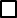 10.Certifikata nga regjistri i prodhuesve të verës në KosovëCertifikata nga regjistri i prodhuesve të verës në Kosovë11.Vërtetim nga  Administrata Tatimore e Kosovës që dëshmon se aplikuesi nuk ka obligime të papaguara tatimore ose që ka marrëveshje me ATK-në për shlyerjen e borxheve Vërtetim nga  Administrata Tatimore e Kosovës që dëshmon se aplikuesi nuk ka obligime të papaguara tatimore ose që ka marrëveshje me ATK-në për shlyerjen e borxheve 12.Gjendja e pergjithshme e deklarimeve dhe transakcioneve te tjera nga ATK Gjendja e pergjithshme e deklarimeve dhe transakcioneve te tjera nga ATK 13.Lista e stafit të kompanisë ne momentin kur dorëzohet formulari për aplikim – nga ATKLista e stafit të kompanisë ne momentin kur dorëzohet formulari për aplikim – nga ATK14.Kontrata e punës së përfaqësuesit të ndërmarrjes me kohëzgjatje së paku për 3 vjet nga data e aplikimit – Kontrata e punës së përfaqësuesit të ndërmarrjes me kohëzgjatje së paku për 3 vjet nga data e aplikimit – 15.LISTA E KONTRATAVE me fermerë nëse aplikuesi i posedon atoLISTA E KONTRATAVE me fermerë nëse aplikuesi i posedon ato16.Në rast të investimeve në ndërtim / zgjerim/renovim, aplikuesi duhet te paraqes:Kopjen e planit të parcelës ku do të bëhet investimi;Fletën poseduese për parcelën ku do të bëhet investimi.Në rast se toka eshte e marrur me qira, kontrata duhet të jetë e noterizuar për së paku 10 vjet duke llogaritur nga viti i aplikimit. Kontrata duhet të përmbaj edhe pëlqimin e pronarit (qeradhënësit për investimin që do të bëhet në tokën ose objektin e tij. Pëlqimi mund të jetë pjesë e kontratës së qeramarrjes ose i ndarë veçmas).Kopjet e skicave të objektit dhe një parallogaritje e shpenzimeve të materialit dhe punëve të paraparaNë rast të investimeve në ndërtim / zgjerim/renovim, aplikuesi duhet te paraqes:Kopjen e planit të parcelës ku do të bëhet investimi;Fletën poseduese për parcelën ku do të bëhet investimi.Në rast se toka eshte e marrur me qira, kontrata duhet të jetë e noterizuar për së paku 10 vjet duke llogaritur nga viti i aplikimit. Kontrata duhet të përmbaj edhe pëlqimin e pronarit (qeradhënësit për investimin që do të bëhet në tokën ose objektin e tij. Pëlqimi mund të jetë pjesë e kontratës së qeramarrjes ose i ndarë veçmas).Kopjet e skicave të objektit dhe një parallogaritje e shpenzimeve të materialit dhe punëve të parapara17.Pëlqim nga organi kompetent (Komuna) për leje të ndërtimit, në rastet e projekteve të ndërtimit / zgjerimit, por jo në rastet e projekteve të rinovimitPëlqim nga organi kompetent (Komuna) për leje të ndërtimit, në rastet e projekteve të ndërtimit / zgjerimit, por jo në rastet e projekteve të rinovimit18.Bizneset joraportuese të TVSH-së: dokumenti i shtypur nga uebfaqja e ATK-së: http://apps.atkks.org/BizPasiveApp/VatRegist/SearchVatBizneset joraportuese të TVSH-së: dokumenti i shtypur nga uebfaqja e ATK-së: http://apps.atkks.org/BizPasiveApp/VatRegist/SearchVat19.Formulari për indikator ( Mbushet nga Aplikuesi)20.Pelqimi i bashkepronarit-ve, (Deklaratë e nënshkruar,  të cilës i bashkangjitet/en kopja/et e letërnjoftimit/eve) në rast të investimeve në asete me më shumë pronarë21. Deklarate per zotim se të dhenat e paraqitura jane te sakta 